A map of Marang Parklands Hockey Complex with the fields labelled is  on the second page.Umpiring allocations will be done separately.Duty allocations for juniors and seniors and rules for the senior competition will be out next Wednesday.* - waiting for full confirmation that this game will go ahead^ - two games on Saturday so that everyone gets to play on opening day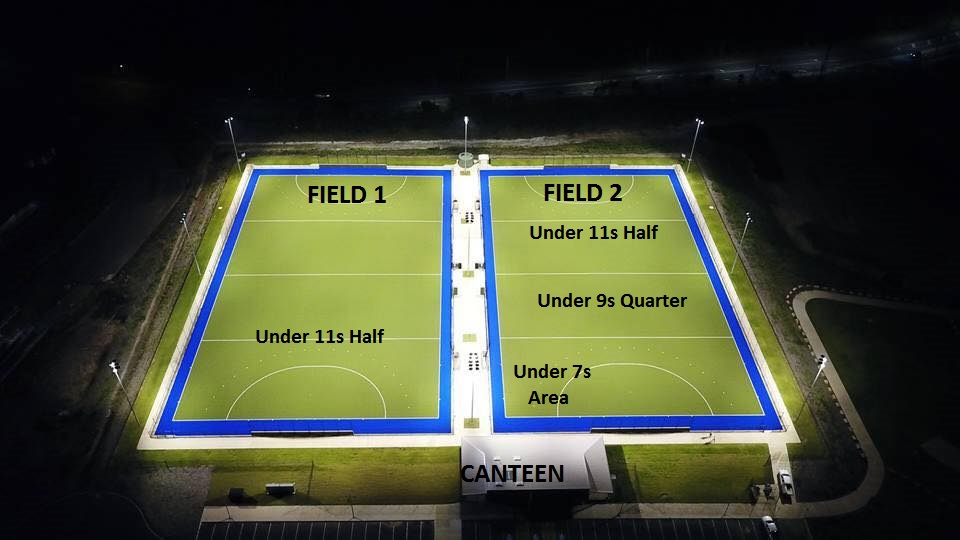 RoundDateCompetitionTeam 1Team 2VenueField Time106/04/2018Under 7Skills and Drills and GamesSkills and Drills and GamesMarangField 28:00106/04/2018Open School GirlsTartans MaroonHammerhead SharksMarangField 218:30106/04/2018Open School GirlsRSL QuickSticksTartans WhiteMarangField 219:45108/04/2018Open School GirlsSGHS GoldSGHS LionsMarangField 29:00107/04/2018Under 13 MixedTartans TitansRSL Red RocketsMarangField 19:30107/04/2018Under 13 MixedRSL SlickSticksBoscoMarangField 110:45107/04/2018Kookaburra 8s (Under 11) MixedBoscoTiger SharksMarangField 28:00107/04/2018Kookaburra 8s (Under 11) MixedRSL GoldBlacktip SharksMarangField 29:30107/04/2018Kookaburra 8s (Under 11) MixedTartans TerminatorsRSL BlueMarangField 210:45107/04/2018Kookaburra 8s (Under 11) MixedTartans Tornados*RSL Gold^*MarangField 18:00107/04/2018Mini Burra (Under 9) MixedTartans TerrorsSaw SharksMarangField 29:30107/04/2018Mini Burra (Under 9) MixedBoscoRSL TrickySticksMarangField 210:45107/04/2018Mini Burra (Under 9) MixedZebra Sharks^Saw Sharks^MarangField 210:45107/04/2018Open WomenTartans Creme PuffsReef SharksMarangField 212:30107/04/2018Open WomenTartans TartsRSL AnacondasMarangField 214:00